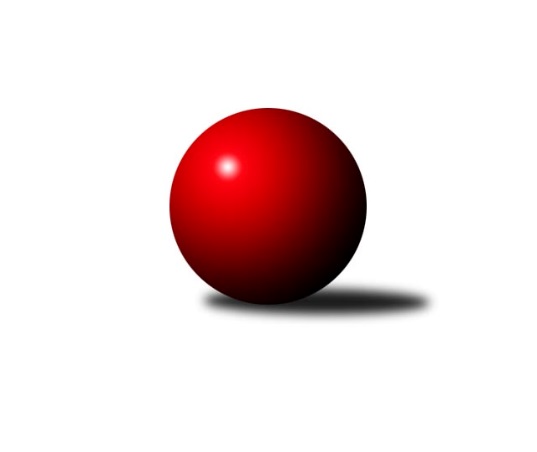 Č.21Ročník 2019/2020	15.8.2024 Jihomoravský KP2 sever 2019/2020Statistika 21. kolaTabulka družstev:		družstvo	záp	výh	rem	proh	skore	sety	průměr	body	plné	dorážka	chyby	1.	KK Moravská Slávia Brno G	19	16	1	2	111.0 : 41.0 	(152.5 : 75.5)	2458	33	1734	724	50.4	2.	KK Réna Ivančice B	19	15	0	4	105.0 : 47.0 	(146.5 : 81.5)	2462	30	1721	741	48.1	3.	TJ Slovan Ivanovice	20	14	2	4	106.5 : 53.5 	(138.0 : 102.0)	2428	30	1715	713	53.1	4.	KK Orel Telnice B	20	14	0	6	96.0 : 64.0 	(128.5 : 111.5)	2399	28	1702	697	64.3	5.	KK Brno Židenice	19	11	1	7	85.0 : 67.0 	(128.0 : 100.0)	2380	23	1680	700	61.4	6.	KK Slovan Rosice D	19	10	1	8	79.0 : 73.0 	(117.5 : 110.5)	2388	21	1690	698	59.9	7.	KK Moravská Slávia Brno E	19	9	0	10	79.0 : 73.0 	(118.0 : 110.0)	2337	18	1650	687	63.3	8.	KK Moravská Slávia Brno F	19	7	1	11	68.0 : 84.0 	(106.0 : 122.0)	2242	15	1603	639	66.8	9.	TJ Sokol Husovice E	20	7	1	12	61.0 : 99.0 	(101.0 : 139.0)	2258	15	1606	653	70.2	10.	SK Brno Žabovřesky B	20	6	1	13	66.0 : 94.0 	(112.0 : 128.0)	2307	13	1629	678	63.1	11.	SKK Veverky Brno B	20	5	1	14	56.0 : 104.0 	(96.5 : 143.5)	2214	11	1607	606	69.1	12.	KS Devítka Brno B	19	5	0	14	52.5 : 99.5 	(90.0 : 138.0)	2162	10	1560	601	90.1	13.	TJ Sokol Brno IV C	19	2	1	16	43.0 : 109.0 	(77.5 : 150.5)	2189	5	1584	605	77.8Tabulka doma:		družstvo	záp	výh	rem	proh	skore	sety	průměr	body	maximum	minimum	1.	KK Orel Telnice B	11	9	0	2	57.5 : 30.5 	(74.5 : 57.5)	2284	18	2391	2164	2.	TJ Slovan Ivanovice	10	8	1	1	60.5 : 19.5 	(76.0 : 44.0)	2476	17	2586	2396	3.	KK Moravská Slávia Brno G	9	7	1	1	53.0 : 19.0 	(78.0 : 30.0)	2494	15	2571	2362	4.	KK Réna Ivančice B	9	7	0	2	54.0 : 18.0 	(72.5 : 35.5)	2398	14	2462	2250	5.	KK Slovan Rosice D	9	6	0	3	40.5 : 31.5 	(58.5 : 49.5)	2405	12	2500	2181	6.	KK Brno Židenice	10	6	0	4	48.0 : 32.0 	(73.0 : 47.0)	2428	12	2575	2357	7.	KK Moravská Slávia Brno E	10	6	0	4	47.0 : 33.0 	(68.5 : 51.5)	2350	12	2514	2184	8.	TJ Sokol Husovice E	10	4	1	5	38.0 : 42.0 	(59.0 : 61.0)	2370	9	2544	1995	9.	KK Moravská Slávia Brno F	9	4	0	5	36.5 : 35.5 	(52.5 : 55.5)	2304	8	2438	2246	10.	SKK Veverky Brno B	10	4	0	6	36.0 : 44.0 	(61.5 : 58.5)	2365	8	2423	2281	11.	SK Brno Žabovřesky B	9	3	1	5	30.5 : 41.5 	(51.0 : 57.0)	2342	7	2478	2182	12.	KS Devítka Brno B	10	3	0	7	29.0 : 51.0 	(51.0 : 69.0)	2201	6	2309	2101	13.	TJ Sokol Brno IV C	10	2	1	7	29.0 : 51.0 	(44.0 : 76.0)	2270	5	2342	2190Tabulka venku:		družstvo	záp	výh	rem	proh	skore	sety	průměr	body	maximum	minimum	1.	KK Moravská Slávia Brno G	10	9	0	1	58.0 : 22.0 	(74.5 : 45.5)	2458	18	2533	2311	2.	KK Réna Ivančice B	10	8	0	2	51.0 : 29.0 	(74.0 : 46.0)	2471	16	2639	2325	3.	TJ Slovan Ivanovice	10	6	1	3	46.0 : 34.0 	(62.0 : 58.0)	2422	13	2531	2267	4.	KK Brno Židenice	9	5	1	3	37.0 : 35.0 	(55.0 : 53.0)	2374	11	2452	2268	5.	KK Orel Telnice B	9	5	0	4	38.5 : 33.5 	(54.0 : 54.0)	2418	10	2526	2279	6.	KK Slovan Rosice D	10	4	1	5	38.5 : 41.5 	(59.0 : 61.0)	2385	9	2562	2277	7.	KK Moravská Slávia Brno F	10	3	1	6	31.5 : 48.5 	(53.5 : 66.5)	2249	7	2414	2167	8.	KK Moravská Slávia Brno E	9	3	0	6	32.0 : 40.0 	(49.5 : 58.5)	2335	6	2467	2233	9.	TJ Sokol Husovice E	10	3	0	7	23.0 : 57.0 	(42.0 : 78.0)	2265	6	2431	2117	10.	SK Brno Žabovřesky B	11	3	0	8	35.5 : 52.5 	(61.0 : 71.0)	2302	6	2427	2228	11.	KS Devítka Brno B	9	2	0	7	23.5 : 48.5 	(39.0 : 69.0)	2175	4	2289	2003	12.	SKK Veverky Brno B	10	1	1	8	20.0 : 60.0 	(35.0 : 85.0)	2195	3	2368	2035	13.	TJ Sokol Brno IV C	9	0	0	9	14.0 : 58.0 	(33.5 : 74.5)	2173	0	2213	2113Tabulka podzimní části:		družstvo	záp	výh	rem	proh	skore	sety	průměr	body	doma	venku	1.	KK Moravská Slávia Brno G	12	11	1	0	77.0 : 19.0 	(101.5 : 42.5)	2497	23 	5 	1 	0 	6 	0 	0	2.	KK Orel Telnice B	12	10	0	2	64.0 : 32.0 	(80.5 : 63.5)	2392	20 	6 	0 	1 	4 	0 	1	3.	KK Réna Ivančice B	12	9	0	3	67.0 : 29.0 	(96.5 : 47.5)	2438	18 	4 	0 	2 	5 	0 	1	4.	TJ Slovan Ivanovice	12	8	1	3	64.5 : 31.5 	(81.0 : 63.0)	2426	17 	5 	1 	1 	3 	0 	2	5.	KK Brno Židenice	12	8	1	3	60.0 : 36.0 	(84.5 : 59.5)	2391	17 	5 	0 	1 	3 	1 	2	6.	KK Slovan Rosice D	12	6	1	5	48.5 : 47.5 	(71.5 : 72.5)	2437	13 	3 	0 	3 	3 	1 	2	7.	SK Brno Žabovřesky B	12	5	0	7	42.5 : 53.5 	(70.5 : 73.5)	2286	10 	2 	0 	3 	3 	0 	4	8.	KS Devítka Brno B	12	5	0	7	39.5 : 56.5 	(58.5 : 85.5)	2169	10 	3 	0 	3 	2 	0 	4	9.	KK Moravská Slávia Brno F	12	4	1	7	41.0 : 55.0 	(66.5 : 77.5)	2272	9 	3 	0 	3 	1 	1 	4	10.	KK Moravská Slávia Brno E	12	4	0	8	39.0 : 57.0 	(63.0 : 81.0)	2297	8 	3 	0 	3 	1 	0 	5	11.	TJ Sokol Husovice E	12	2	1	9	28.0 : 68.0 	(52.5 : 91.5)	2232	5 	1 	1 	3 	1 	0 	6	12.	SKK Veverky Brno B	12	1	1	10	27.0 : 69.0 	(58.5 : 85.5)	2234	3 	1 	0 	5 	0 	1 	5	13.	TJ Sokol Brno IV C	12	1	1	10	26.0 : 70.0 	(51.0 : 93.0)	2206	3 	1 	1 	4 	0 	0 	6Tabulka jarní části:		družstvo	záp	výh	rem	proh	skore	sety	průměr	body	doma	venku	1.	TJ Slovan Ivanovice	8	6	1	1	42.0 : 22.0 	(57.0 : 39.0)	2454	13 	3 	0 	0 	3 	1 	1 	2.	KK Réna Ivančice B	7	6	0	1	38.0 : 18.0 	(50.0 : 34.0)	2495	12 	3 	0 	0 	3 	0 	1 	3.	KK Moravská Slávia Brno E	7	5	0	2	40.0 : 16.0 	(55.0 : 29.0)	2445	10 	3 	0 	1 	2 	0 	1 	4.	KK Moravská Slávia Brno G	7	5	0	2	34.0 : 22.0 	(51.0 : 33.0)	2412	10 	2 	0 	1 	3 	0 	1 	5.	TJ Sokol Husovice E	8	5	0	3	33.0 : 31.0 	(48.5 : 47.5)	2413	10 	3 	0 	2 	2 	0 	1 	6.	KK Slovan Rosice D	7	4	0	3	30.5 : 25.5 	(46.0 : 38.0)	2374	8 	3 	0 	0 	1 	0 	3 	7.	KK Orel Telnice B	8	4	0	4	32.0 : 32.0 	(48.0 : 48.0)	2362	8 	3 	0 	1 	1 	0 	3 	8.	SKK Veverky Brno B	8	4	0	4	29.0 : 35.0 	(38.0 : 58.0)	2243	8 	3 	0 	1 	1 	0 	3 	9.	KK Moravská Slávia Brno F	7	3	0	4	27.0 : 29.0 	(39.5 : 44.5)	2239	6 	1 	0 	2 	2 	0 	2 	10.	KK Brno Židenice	7	3	0	4	25.0 : 31.0 	(43.5 : 40.5)	2357	6 	1 	0 	3 	2 	0 	1 	11.	SK Brno Žabovřesky B	8	1	1	6	23.5 : 40.5 	(41.5 : 54.5)	2380	3 	1 	1 	2 	0 	0 	4 	12.	TJ Sokol Brno IV C	7	1	0	6	17.0 : 39.0 	(26.5 : 57.5)	2188	2 	1 	0 	3 	0 	0 	3 	13.	KS Devítka Brno B	7	0	0	7	13.0 : 43.0 	(31.5 : 52.5)	2161	0 	0 	0 	4 	0 	0 	3 Zisk bodů pro družstvo:		jméno hráče	družstvo	body	zápasy	v %	dílčí body	sety	v %	1.	Milan Sklenák 	KK Moravská Slávia Brno E 	16	/	19	(84%)	30	/	38	(79%)	2.	Petr Vaňura 	KK Brno Židenice  	15	/	17	(88%)	26	/	34	(76%)	3.	Martin Večerka 	KK Moravská Slávia Brno G 	15	/	17	(88%)	25	/	34	(74%)	4.	Robert Zajíček 	KK Orel Telnice B 	13.5	/	20	(68%)	27	/	40	(68%)	5.	Miroslav Oujezdský 	KK Moravská Slávia Brno G 	13	/	18	(72%)	24	/	36	(67%)	6.	Tomáš Peřina 	TJ Sokol Husovice E 	13	/	20	(65%)	26	/	40	(65%)	7.	Bohuslav Orálek 	TJ Slovan Ivanovice  	13	/	20	(65%)	25	/	40	(63%)	8.	Jaroslav Smrž 	KK Slovan Rosice D 	12.5	/	18	(69%)	18	/	36	(50%)	9.	Petr Žažo 	KK Moravská Slávia Brno F 	12.5	/	19	(66%)	27	/	38	(71%)	10.	Jiří Martínek 	KS Devítka Brno B 	12	/	15	(80%)	20	/	30	(67%)	11.	Jan Kučera 	TJ Slovan Ivanovice  	12	/	17	(71%)	19	/	34	(56%)	12.	Radim Jelínek 	SK Brno Žabovřesky B 	12	/	18	(67%)	27	/	36	(75%)	13.	Zdeněk Ondráček 	KK Moravská Slávia Brno G 	12	/	18	(67%)	26	/	36	(72%)	14.	Jan Bernatík 	KK Moravská Slávia Brno G 	12	/	19	(63%)	24	/	38	(63%)	15.	Milan Kučera 	KK Moravská Slávia Brno E 	12	/	19	(63%)	22	/	38	(58%)	16.	Zdeněk Vladík 	SK Brno Žabovřesky B 	12	/	19	(63%)	19	/	38	(50%)	17.	Stanislav Barva 	KS Devítka Brno B 	11.5	/	17	(68%)	25	/	34	(74%)	18.	Radomír Břoušek 	TJ Slovan Ivanovice  	11	/	14	(79%)	21	/	28	(75%)	19.	Tomáš Hrdlička 	KK Réna Ivančice B 	11	/	14	(79%)	19	/	28	(68%)	20.	Eduard Kremláček 	KK Réna Ivančice B 	11	/	16	(69%)	21	/	32	(66%)	21.	Milan Doušek 	KK Orel Telnice B 	11	/	16	(69%)	20.5	/	32	(64%)	22.	Jiří Krev 	KK Brno Židenice  	11	/	17	(65%)	24.5	/	34	(72%)	23.	Petr Juránek 	KS Devítka Brno B 	11	/	19	(58%)	23	/	38	(61%)	24.	Jiří Bělohlávek 	KK Moravská Slávia Brno E 	11	/	19	(58%)	21	/	38	(55%)	25.	Zdeněk Pavelka 	KK Moravská Slávia Brno E 	10	/	10	(100%)	14	/	20	(70%)	26.	Anna Kalasová 	KK Moravská Slávia Brno G 	10	/	14	(71%)	19	/	28	(68%)	27.	Vladimír Malý 	KK Brno Židenice  	10	/	16	(63%)	18	/	32	(56%)	28.	Bohumil Sehnal 	TJ Sokol Brno IV C 	10	/	18	(56%)	18	/	36	(50%)	29.	Jan Vrožina 	KK Moravská Slávia Brno F 	10	/	19	(53%)	21.5	/	38	(57%)	30.	Pavel Harenčák 	KK Réna Ivančice B 	9	/	13	(69%)	19	/	26	(73%)	31.	Petr Vyhnalík 	KK Slovan Rosice D 	9	/	14	(64%)	15.5	/	28	(55%)	32.	Pavel Procházka 	KK Slovan Rosice D 	9	/	15	(60%)	19.5	/	30	(65%)	33.	Eugen Olgyai 	SKK Veverky Brno B 	9	/	15	(60%)	17.5	/	30	(58%)	34.	Jiří Hrdlička 	KK Slovan Rosice D 	9	/	15	(60%)	17.5	/	30	(58%)	35.	Robert Ondrůj 	KK Orel Telnice B 	9	/	15	(60%)	16.5	/	30	(55%)	36.	Jaromíra Čáslavská 	SKK Veverky Brno B 	9	/	16	(56%)	17	/	32	(53%)	37.	Zdeněk Čepička 	TJ Slovan Ivanovice  	9	/	17	(53%)	16	/	34	(47%)	38.	Jaromír Mečíř 	TJ Sokol Brno IV C 	9	/	18	(50%)	17.5	/	36	(49%)	39.	Miroslav Novák 	KK Moravská Slávia Brno E 	9	/	19	(47%)	16.5	/	38	(43%)	40.	Lukáš Trchalík 	KK Orel Telnice B 	8.5	/	11	(77%)	13.5	/	22	(61%)	41.	Marek Černý 	SK Brno Žabovřesky B 	8.5	/	17	(50%)	18.5	/	34	(54%)	42.	Jiří Horák 	KK Réna Ivančice B 	8	/	10	(80%)	15	/	20	(75%)	43.	Ferdinand Pokorný 	TJ Slovan Ivanovice  	8	/	10	(80%)	14	/	20	(70%)	44.	Jaroslava Hrazdírová 	KK Orel Telnice B 	8	/	11	(73%)	15	/	22	(68%)	45.	František Čech 	KK Réna Ivančice B 	8	/	12	(67%)	15	/	24	(63%)	46.	Martina Hájková 	KK Moravská Slávia Brno G 	8	/	13	(62%)	16.5	/	26	(63%)	47.	Václav Vaněk 	KK Moravská Slávia Brno F 	8	/	16	(50%)	16	/	32	(50%)	48.	Vladimír Polách 	SKK Veverky Brno B 	8	/	19	(42%)	17	/	38	(45%)	49.	Luděk Kolář 	KK Réna Ivančice B 	7	/	11	(64%)	15	/	22	(68%)	50.	Jana Večeřová 	SKK Veverky Brno B 	7	/	12	(58%)	18	/	24	(75%)	51.	Josef Hájek 	KK Orel Telnice B 	7	/	13	(54%)	14	/	26	(54%)	52.	Petr Pokorný 	TJ Slovan Ivanovice  	7	/	13	(54%)	14	/	26	(54%)	53.	Radim Švihálek 	KK Slovan Rosice D 	7	/	14	(50%)	16	/	28	(57%)	54.	Vladimír Ryšavý 	KK Brno Židenice  	7	/	18	(39%)	21.5	/	36	(60%)	55.	Robert Pacal 	TJ Sokol Husovice E 	7	/	19	(37%)	19	/	38	(50%)	56.	Radek Hrdlička 	KK Slovan Rosice D 	6.5	/	14	(46%)	14	/	28	(50%)	57.	Milan Svobodník 	TJ Slovan Ivanovice  	6.5	/	14	(46%)	12	/	28	(43%)	58.	Antonín Zvejška 	SK Brno Žabovřesky B 	6.5	/	19	(34%)	15	/	38	(39%)	59.	Cyril Vaško 	KS Devítka Brno B 	6	/	12	(50%)	14.5	/	24	(60%)	60.	Josef Patočka 	TJ Sokol Husovice E 	6	/	12	(50%)	10	/	24	(42%)	61.	Štěpán Kalas 	KK Moravská Slávia Brno G 	6	/	14	(43%)	16	/	28	(57%)	62.	Jan Tichák 	KK Brno Židenice  	6	/	14	(43%)	12	/	28	(43%)	63.	Petra Rejchrtová 	KK Moravská Slávia Brno F 	5	/	6	(83%)	9	/	12	(75%)	64.	Martin Želev 	KK Réna Ivančice B 	5	/	6	(83%)	8	/	12	(67%)	65.	Jiří Zouhar 	KK Brno Židenice  	5	/	7	(71%)	10	/	14	(71%)	66.	Ondřej Chovanec 	TJ Sokol Husovice E 	5	/	8	(63%)	8	/	16	(50%)	67.	Zdeněk Kouřil 	SK Brno Žabovřesky B 	5	/	8	(63%)	8	/	16	(50%)	68.	Miroslav Korbička 	KK Brno Židenice  	5	/	9	(56%)	9	/	18	(50%)	69.	Miroslav Nejezchleb 	KK Moravská Slávia Brno E 	5	/	15	(33%)	11.5	/	30	(38%)	70.	Lenka Indrová 	KK Moravská Slávia Brno F 	4.5	/	6	(75%)	7.5	/	12	(63%)	71.	Marek Čech 	KK Réna Ivančice B 	4	/	6	(67%)	9	/	12	(75%)	72.	Karel Dorazil 	KK Réna Ivančice B 	4	/	6	(67%)	8	/	12	(67%)	73.	Marika Celbrová 	KK Moravská Slávia Brno F 	4	/	6	(67%)	6	/	12	(50%)	74.	Jiří Josefík 	TJ Sokol Brno IV C 	4	/	6	(67%)	6	/	12	(50%)	75.	Pavel Lasovský 	TJ Slovan Ivanovice  	4	/	7	(57%)	8	/	14	(57%)	76.	Lukáš Pernica 	SKK Veverky Brno B 	4	/	7	(57%)	6	/	14	(43%)	77.	Luboš Staněk 	KK Réna Ivančice B 	4	/	8	(50%)	9	/	16	(56%)	78.	Jaroslav Navrátil 	KK Moravská Slávia Brno F 	4	/	8	(50%)	7	/	16	(44%)	79.	Vladimír Venclovský 	TJ Sokol Brno IV C 	4	/	8	(50%)	7	/	16	(44%)	80.	Jiří Hrazdíra st.	KK Orel Telnice B 	4	/	14	(29%)	12	/	28	(43%)	81.	Karel Pospíšil 	SK Brno Žabovřesky B 	4	/	15	(27%)	9.5	/	30	(32%)	82.	Zdeněk Machala 	TJ Slovan Ivanovice  	3	/	3	(100%)	5	/	6	(83%)	83.	Jan Šustr 	KK Orel Telnice B 	3	/	4	(75%)	4	/	8	(50%)	84.	Petr Chovanec 	TJ Sokol Husovice E 	3	/	5	(60%)	6	/	10	(60%)	85.	Pavel Tesař 	TJ Sokol Husovice E 	3	/	7	(43%)	7	/	14	(50%)	86.	Jiří Žák 	TJ Sokol Brno IV C 	3	/	8	(38%)	8	/	16	(50%)	87.	Vítězslav Krapka 	SK Brno Žabovřesky B 	3	/	8	(38%)	7	/	16	(44%)	88.	Radek Smutný 	TJ Sokol Brno IV C 	3	/	10	(30%)	6	/	20	(30%)	89.	Jan Kučera 	TJ Sokol Brno IV C 	3	/	11	(27%)	5	/	22	(23%)	90.	Jaroslav Herůdek 	SKK Veverky Brno B 	3	/	12	(25%)	5	/	24	(21%)	91.	Lukáš Lehocký 	TJ Sokol Husovice E 	3	/	16	(19%)	8.5	/	32	(27%)	92.	Marta Hrdličková 	KK Orel Telnice B 	2	/	4	(50%)	2	/	8	(25%)	93.	Pavel Lasovský ml.	TJ Slovan Ivanovice  	2	/	5	(40%)	4	/	10	(40%)	94.	Miroslav Časta 	KK Orel Telnice B 	2	/	5	(40%)	3	/	10	(30%)	95.	Roman Vlach 	TJ Sokol Brno IV C 	2	/	5	(40%)	2	/	10	(20%)	96.	David Raška 	SKK Veverky Brno B 	2	/	6	(33%)	4	/	12	(33%)	97.	Miloslav Ostřížek 	SK Brno Žabovřesky B 	2	/	9	(22%)	6	/	18	(33%)	98.	Petr Kotzian 	KK Brno Židenice  	2	/	10	(20%)	4	/	20	(20%)	99.	Jiří Procházka 	KS Devítka Brno B 	2	/	11	(18%)	5	/	22	(23%)	100.	Dalibor Dvorník 	KK Moravská Slávia Brno F 	1	/	1	(100%)	2	/	2	(100%)	101.	Vladimíra Mošaťová 	KK Réna Ivančice B 	1	/	1	(100%)	2	/	2	(100%)	102.	Matěj Oplt 	TJ Sokol Husovice E 	1	/	1	(100%)	2	/	2	(100%)	103.	Anastasios Jiaxis 	KK Slovan Rosice D 	1	/	2	(50%)	3	/	4	(75%)	104.	Veronika Dufková 	TJ Sokol Husovice E 	1	/	2	(50%)	3	/	4	(75%)	105.	Libor Čížek 	KK Slovan Rosice D 	1	/	2	(50%)	1	/	4	(25%)	106.	Renata Horáková 	KK Réna Ivančice B 	1	/	3	(33%)	3	/	6	(50%)	107.	Denisa Honzová 	TJ Sokol Husovice E 	1	/	3	(33%)	2.5	/	6	(42%)	108.	Pavel Zajíc 	KK Slovan Rosice D 	1	/	4	(25%)	3	/	8	(38%)	109.	Petr Hepnárek 	KK Brno Židenice  	1	/	4	(25%)	2	/	8	(25%)	110.	Ivana Hrdličková 	KK Réna Ivančice B 	1	/	4	(25%)	2	/	8	(25%)	111.	Miroslav Krapka 	KK Moravská Slávia Brno F 	1	/	5	(20%)	3	/	10	(30%)	112.	Miroslav Vítek 	KK Moravská Slávia Brno F 	1	/	6	(17%)	3	/	12	(25%)	113.	Radomír Jursa 	TJ Sokol Brno IV C 	1	/	7	(14%)	4.5	/	14	(32%)	114.	Milena Minksová 	TJ Sokol Husovice E 	1	/	8	(13%)	4	/	16	(25%)	115.	Milan Grombiřík 	SKK Veverky Brno B 	1	/	10	(10%)	5	/	20	(25%)	116.	František Uher 	SKK Veverky Brno B 	1	/	10	(10%)	3	/	20	(15%)	117.	Viktorie Vitamvásová 	KK Slovan Rosice D 	0	/	1	(0%)	1	/	2	(50%)	118.	Tomáš Gregurek 	TJ Sokol Brno IV C 	0	/	1	(0%)	0	/	2	(0%)	119.	Jaroslav Jozífek 	SKK Veverky Brno B 	0	/	1	(0%)	0	/	2	(0%)	120.	Nikola Bukačová 	KK Réna Ivančice B 	0	/	1	(0%)	0	/	2	(0%)	121.	Tomáš Zbavitel 	KK Moravská Slávia Brno E 	0	/	1	(0%)	0	/	2	(0%)	122.	Milena Černohlávková 	KS Devítka Brno B 	0	/	1	(0%)	0	/	2	(0%)	123.	Josef Němeček 	KK Moravská Slávia Brno E 	0	/	2	(0%)	2	/	4	(50%)	124.	Stanislav Novotný 	TJ Sokol Brno IV C 	0	/	2	(0%)	1	/	4	(25%)	125.	Klaudie Kittlerová 	TJ Sokol Husovice E 	0	/	2	(0%)	0	/	4	(0%)	126.	Lucie Kulendíková 	KS Devítka Brno B 	0	/	3	(0%)	1.5	/	6	(25%)	127.	Pavel Porč 	KK Moravská Slávia Brno F 	0	/	3	(0%)	1	/	6	(17%)	128.	Karolína Fabíková 	KK Slovan Rosice D 	0	/	4	(0%)	2	/	8	(25%)	129.	Petr Smejkal 	KK Slovan Rosice D 	0	/	4	(0%)	1	/	8	(13%)	130.	Jan Matoušek 	TJ Sokol Brno IV C 	0	/	5	(0%)	0.5	/	10	(5%)	131.	Michal Kaštovský 	SK Brno Žabovřesky B 	0	/	5	(0%)	0	/	10	(0%)	132.	Miloslav Nemeškal 	TJ Sokol Husovice E 	0	/	6	(0%)	0	/	12	(0%)	133.	Martin Staněk 	KS Devítka Brno B 	0	/	7	(0%)	0	/	14	(0%)	134.	Karel Krajina 	SKK Veverky Brno B 	0	/	8	(0%)	4	/	16	(25%)	135.	Jaroslav Betáš 	TJ Sokol Husovice E 	0	/	10	(0%)	4	/	20	(20%)	136.	Roman Brener 	TJ Sokol Brno IV C 	0	/	10	(0%)	1	/	20	(5%)	137.	Radek Probošt 	KK Moravská Slávia Brno E 	0	/	10	(0%)	1	/	20	(5%)	138.	Josef Kaderka 	KS Devítka Brno B 	0	/	13	(0%)	1	/	26	(4%)	139.	Martin Kyjovský 	KS Devítka Brno B 	0	/	13	(0%)	0	/	26	(0%)	140.	Miloslav Štrubl 	KK Moravská Slávia Brno F 	0	/	14	(0%)	0	/	28	(0%)Průměry na kuželnách:		kuželna	průměr	plné	dorážka	chyby	výkon na hráče	1.	KK Vyškov, 1-4	2404	1694	709	60.2	(400.7)	2.	KK Slovan Rosice, 1-4	2377	1687	690	64.8	(396.2)	3.	Brno Veveří, 1-2	2356	1671	684	55.9	(392.7)	4.	Žabovřesky, 1-2	2354	1672	681	58.2	(392.4)	5.	KK MS Brno, 1-4	2345	1660	685	61.6	(391.0)	6.	TJ Sokol Husovice, 1-4	2340	1656	683	72.7	(390.0)	7.	KK Réna Ivančice, 1-2	2330	1650	679	60.5	(388.4)	8.	TJ Sokol Brno IV, 1-4	2305	1665	640	71.6	(384.3)	9.	Telnice, 1-2	2258	1600	657	69.4	(376.3)	10.	- volno -, 1-4	0	0	0	0.0	(0.0)Nejlepší výkony na kuželnách:KK Vyškov, 1-4TJ Slovan Ivanovice 	2586	13. kolo	Petr Pokorný 	TJ Slovan Ivanovice 	465	13. koloTJ Slovan Ivanovice 	2538	8. kolo	Radomír Břoušek 	TJ Slovan Ivanovice 	463	16. koloKK Moravská Slávia Brno G	2525	1. kolo	Robert Zajíček 	KK Orel Telnice B	455	18. koloTJ Slovan Ivanovice 	2521	1. kolo	Petr Pokorný 	TJ Slovan Ivanovice 	454	18. koloTJ Slovan Ivanovice 	2506	16. kolo	Miroslav Oujezdský 	KK Moravská Slávia Brno G	453	1. koloTJ Slovan Ivanovice 	2493	18. kolo	Jiří Krev 	KK Brno Židenice 	449	5. koloTJ Slovan Ivanovice 	2454	3. kolo	Petr Pokorný 	TJ Slovan Ivanovice 	448	8. koloKK Slovan Rosice D	2443	13. kolo	Petr Vaňura 	KK Brno Židenice 	448	5. koloKK Brno Židenice 	2437	5. kolo	Zdeněk Vladík 	SK Brno Žabovřesky B	446	7. koloTJ Slovan Ivanovice 	2437	5. kolo	Pavel Lasovský 	TJ Slovan Ivanovice 	440	20. koloKK Slovan Rosice, 1-4KK Brno Židenice 	2575	13. kolo	Jiří Krev 	KK Brno Židenice 	473	6. koloKK Orel Telnice B	2526	8. kolo	Jan Tichák 	KK Brno Židenice 	470	21. koloKK Moravská Slávia Brno G	2504	11. kolo	Jiří Martínek 	KS Devítka Brno B	464	7. koloKK Slovan Rosice D	2500	20. kolo	Jiří Bělohlávek 	KK Moravská Slávia Brno E	463	17. koloKK Réna Ivančice B	2487	3. kolo	Jiří Krev 	KK Brno Židenice 	463	13. koloKK Moravská Slávia Brno E	2467	17. kolo	Eugen Olgyai 	SKK Veverky Brno B	459	14. koloKK Brno Židenice 	2457	9. kolo	Jan Tichák 	KK Brno Židenice 	457	13. koloKK Slovan Rosice D	2451	18. kolo	Ferdinand Pokorný 	TJ Slovan Ivanovice 	456	19. koloKK Brno Židenice 	2450	2. kolo	Petr Vaňura 	KK Brno Židenice 	455	21. koloTJ Slovan Ivanovice 	2447	19. kolo	Jiří Krev 	KK Brno Židenice 	451	2. koloBrno Veveří, 1-2KK Brno Židenice 	2452	7. kolo	Miroslav Korbička 	KK Brno Židenice 	446	7. koloKK Réna Ivančice B	2443	6. kolo	Jaromíra Čáslavská 	SKK Veverky Brno B	440	15. koloKK Moravská Slávia Brno E	2433	12. kolo	Jaromíra Čáslavská 	SKK Veverky Brno B	435	17. koloSKK Veverky Brno B	2423	7. kolo	Eugen Olgyai 	SKK Veverky Brno B	434	19. koloKK Moravská Slávia Brno G	2412	21. kolo	Radim Jelínek 	SK Brno Žabovřesky B	432	4. koloTJ Slovan Ivanovice 	2409	2. kolo	Eduard Kremláček 	KK Réna Ivančice B	431	6. koloSKK Veverky Brno B	2398	15. kolo	Vladimír Polách 	SKK Veverky Brno B	426	4. koloSKK Veverky Brno B	2386	17. kolo	Jaromíra Čáslavská 	SKK Veverky Brno B	426	7. koloSKK Veverky Brno B	2381	10. kolo	Vladimír Polách 	SKK Veverky Brno B	425	17. koloSKK Veverky Brno B	2379	2. kolo	Jaromíra Čáslavská 	SKK Veverky Brno B	423	12. koloŽabovřesky, 1-2KK Réna Ivančice B	2547	16. kolo	Tomáš Hrdlička 	KK Réna Ivančice B	464	16. koloSK Brno Žabovřesky B	2478	16. kolo	Petr Vaňura 	KK Brno Židenice 	460	8. koloKK Orel Telnice B	2462	20. kolo	Radim Jelínek 	SK Brno Žabovřesky B	452	20. koloKK Moravská Slávia Brno G	2448	3. kolo	Miroslav Oujezdský 	KK Moravská Slávia Brno G	443	3. koloTJ Slovan Ivanovice 	2438	14. kolo	Eduard Kremláček 	KK Réna Ivančice B	442	16. koloSK Brno Žabovřesky B	2434	14. kolo	Milan Sklenák 	KK Moravská Slávia Brno E	441	10. koloSK Brno Žabovřesky B	2406	20. kolo	Radim Jelínek 	SK Brno Žabovřesky B	441	14. koloSK Brno Žabovřesky B	2391	18. kolo	Marek Černý 	SK Brno Žabovřesky B	439	10. koloKK Slovan Rosice D	2391	1. kolo	Vítězslav Krapka 	SK Brno Žabovřesky B	435	16. koloSK Brno Žabovřesky B	2336	8. kolo	Robert Ondrůj 	KK Orel Telnice B	434	20. koloKK MS Brno, 1-4KK Moravská Slávia Brno G	2571	17. kolo	Radim Jelínek 	SK Brno Žabovřesky B	466	13. koloKK Moravská Slávia Brno G	2548	10. kolo	Eduard Kremláček 	KK Réna Ivančice B	464	19. koloKK Moravská Slávia Brno G	2535	2. kolo	Miroslav Oujezdský 	KK Moravská Slávia Brno G	461	17. koloKK Moravská Slávia Brno G	2533	13. kolo	Robert Zajíček 	KK Orel Telnice B	460	10. koloKK Moravská Slávia Brno G	2523	12. kolo	Jiří Krev 	KK Brno Židenice 	456	3. koloKK Moravská Slávia Brno E	2514	16. kolo	Milan Sklenák 	KK Moravská Slávia Brno E	456	11. koloTJ Slovan Ivanovice 	2500	15. kolo	Anna Kalasová 	KK Moravská Slávia Brno G	456	10. koloKK Moravská Slávia Brno G	2493	19. kolo	Anna Kalasová 	KK Moravská Slávia Brno G	449	12. koloKK Moravská Slávia Brno G	2486	7. kolo	Jiří Bělohlávek 	KK Moravská Slávia Brno E	448	16. koloKK Moravská Slávia Brno G	2473	8. kolo	Cyril Vaško 	KS Devítka Brno B	447	10. koloTJ Sokol Husovice, 1-4KK Réna Ivančice B	2639	21. kolo	Luděk Kolář 	KK Réna Ivančice B	493	21. koloKK Réna Ivančice B	2587	13. kolo	Robert Pacal 	TJ Sokol Husovice E	485	12. koloKK Slovan Rosice D	2562	6. kolo	Tomáš Peřina 	TJ Sokol Husovice E	480	21. koloTJ Sokol Husovice E	2544	21. kolo	Anna Kalasová 	KK Moravská Slávia Brno G	477	9. koloTJ Slovan Ivanovice 	2531	17. kolo	Lukáš Trchalík 	KK Orel Telnice B	472	3. koloTJ Sokol Husovice E	2530	19. kolo	Jiří Hrdlička 	KK Slovan Rosice D	470	6. koloKK Moravská Slávia Brno G	2509	9. kolo	Petr Chovanec 	TJ Sokol Husovice E	465	19. koloKK Slovan Rosice D	2479	14. kolo	Tomáš Hrdlička 	KK Réna Ivančice B	462	21. koloTJ Slovan Ivanovice 	2477	9. kolo	Jaroslav Smrž 	KK Slovan Rosice D	462	6. koloTJ Sokol Husovice E	2461	14. kolo	Pavel Harenčák 	KK Réna Ivančice B	458	13. koloKK Réna Ivančice, 1-2KK Moravská Slávia Brno G	2500	5. kolo	Radomír Břoušek 	TJ Slovan Ivanovice 	446	12. koloKK Réna Ivančice B	2462	12. kolo	Miroslav Oujezdský 	KK Moravská Slávia Brno G	446	5. koloKK Réna Ivančice B	2461	5. kolo	Jiří Horák 	KK Réna Ivančice B	443	5. koloKK Réna Ivančice B	2448	2. kolo	Eduard Kremláček 	KK Réna Ivančice B	441	12. koloKK Réna Ivančice B	2425	17. kolo	Karel Dorazil 	KK Réna Ivančice B	438	20. koloKK Réna Ivančice B	2418	7. kolo	Tomáš Hrdlička 	KK Réna Ivančice B	434	2. koloKK Réna Ivančice B	2417	20. kolo	František Čech 	KK Réna Ivančice B	432	12. koloTJ Slovan Ivanovice 	2388	12. kolo	Jan Bernatík 	KK Moravská Slávia Brno G	427	5. koloKK Brno Židenice 	2384	10. kolo	Luboš Staněk 	KK Réna Ivančice B	425	12. koloKK Réna Ivančice B	2376	10. kolo	Martina Hájková 	KK Moravská Slávia Brno G	425	5. koloTJ Sokol Brno IV, 1-4TJ Slovan Ivanovice 	2494	6. kolo	Luboš Staněk 	KK Réna Ivančice B	464	11. koloKK Réna Ivančice B	2464	11. kolo	Petr Pokorný 	TJ Slovan Ivanovice 	442	6. koloKK Orel Telnice B	2427	1. kolo	Jaromír Mečíř 	TJ Sokol Brno IV C	440	16. koloKK Brno Židenice 	2378	16. kolo	Jan Kučera 	TJ Slovan Ivanovice 	430	6. koloSK Brno Žabovřesky B	2363	9. kolo	Robert Zajíček 	KK Orel Telnice B	429	1. koloTJ Sokol Brno IV C	2342	19. kolo	Eduard Kremláček 	KK Réna Ivančice B	427	11. koloTJ Sokol Brno IV C	2334	4. kolo	Tomáš Hrdlička 	KK Réna Ivančice B	427	11. koloTJ Sokol Brno IV C	2318	16. kolo	Milan Svobodník 	TJ Slovan Ivanovice 	426	6. koloKK Moravská Slávia Brno G	2311	14. kolo	Milan Sklenák 	KK Moravská Slávia Brno E	424	4. koloSKK Veverky Brno B	2302	13. kolo	Jaromíra Čáslavská 	SKK Veverky Brno B	423	13. koloTelnice, 1-2KK Orel Telnice B	2391	7. kolo	Milan Doušek 	KK Orel Telnice B	448	4. koloKK Orel Telnice B	2388	4. kolo	Robert Zajíček 	KK Orel Telnice B	442	15. koloKK Réna Ivančice B	2344	9. kolo	Jiří Bělohlávek 	KK Moravská Slávia Brno E	433	2. koloKK Orel Telnice B	2330	21. kolo	Stanislav Barva 	KS Devítka Brno B	430	17. koloKK Orel Telnice B	2320	12. kolo	Robert Zajíček 	KK Orel Telnice B	429	7. koloKK Orel Telnice B	2316	15. kolo	Lukáš Trchalík 	KK Orel Telnice B	425	6. koloKK Brno Židenice 	2309	12. kolo	Robert Ondrůj 	KK Orel Telnice B	424	4. koloTJ Slovan Ivanovice 	2309	4. kolo	Robert Zajíček 	KK Orel Telnice B	421	6. koloKK Slovan Rosice D	2300	21. kolo	Robert Zajíček 	KK Orel Telnice B	421	11. koloKK Orel Telnice B	2293	6. kolo	Robert Zajíček 	KK Orel Telnice B	420	21. kolo- volno -, 1-4Četnost výsledků:	8.0 : 0.0	7x	7.0 : 1.0	18x	6.0 : 2.0	31x	5.5 : 2.5	2x	5.0 : 3.0	11x	4.0 : 4.0	5x	3.5 : 4.5	1x	3.0 : 5.0	15x	2.5 : 5.5	2x	2.0 : 6.0	21x	1.0 : 7.0	10x	0.0 : 8.0	3x